OSNOVNA ŠKOLA DAVORINA TRSTENJAKAHRVATSKA KOSTAJNICA					J E L O V N I K 	   - 5. mjesec 2019. g.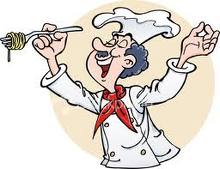 Četvrtak , 2.5.2019.		TJESTENINA SA ŠUNKOM I VRHNJEM Petak, 3.5.2019.			FINO VARIVO + SOK + TORTINAPonedjeljak, 6.5.2019.		PIZZA + SOKUtorak, 7.5.2019.	TJESTENINA BOLONJEZ + CIKLA + SOK Srijeda, 8.5.2019.	PAŠTETA + ČAJČetvrtak, 9.5.2019.		GRAH + KRASTAVCI + SOKPetak, 10.5.2019.	PALENTA SA SIROM I VRHNJEM + SOKPonedjeljak, 13.5.2019.		HOT-DOG + SOKUtorak, 14.5	.2019.		RIŽOTO + CIKLA + SOKSrijeda, 15.5.2019.			SENDVIČ + SOKČetvrtak, 16.5.2019.		PILEĆI MEDALJONI + PIRE + SOKPetak, 17.5.2019.			MAHUNE + SOKPonedjeljak, 20.5.2019.		BUREK + JOGURTUtorak, 21.5.2019.			PILEĆI PAPRIKAŠ + KRASTAVCI + SOKSrijeda, 22.5.2019.			KROASAN OD ČOKOLADE + KAKAOČetvrtak, 23.5.2019.		PILETINA + CARSKA MJEŠAVINA U VRHNJU + SOKPetak, 24.5.2019.			RIŽOTO + CIKLA +SOKPonedjeljak, 27.5.2019.		PIZZA + VOĆNI JOGURTUtorak, 28.5.2019. 		GRAH + KRASTACI + SOKSrijeda, 29.5.2019.			LINOLADA + KAKAOČetvrtak, 30.5.2019.		TJESTENINA BOLONJEZ + SOKPetak, 31.5.2019.			HOT-DOG + SOK